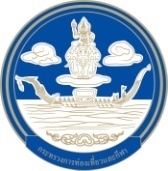 ระเบียบวาระการประชุม		คณะกรรมการพัฒนาการท่องเที่ยว	 ประจำเขตพัฒนาการท่องเที่ยวฝั่งทะเลตะวันตก ครั้งที่ 1/2562วันอังคารที่ 24 กันยายน 2562 เวลา 09.00 น. ณ ห้องประชุมเมืองธารา โรงแรมธารามันตรา ชะอำ อำเภอชะอำ จังหวัดเพชรบุรีระเบียบวาระที่ 1    :   เรื่องที่ประธานแจ้งให้ที่ประชุมทราบระเบียบวาระที่ 2    :   เรื่องเพื่อทราบ	    2.1  คำสั่งคณะกรรมการพัฒนาการท่องเที่ยว ประจำเขตพัฒนาการท่องเที่ยว                    ฝั่งทะเลตะวันตก	    2.2  สถานการณ์การท่องเที่ยวภายในเขตพัฒนาการท่องเที่ยวฝั่งทะเลตะวันตก	    2.3  ความคืบหน้าการพัฒนาการท่องเที่ยวโดยชุมชนต้นแบบในเขตพัฒนา
               การท่องเที่ยวฝั่งทะเลตะวันตก 	    2.4  รายงานผลการดำเนินงานโครงการที่ได้รับการสนับสนุนงบประมาณ               จากงบบูรณาการด้านการท่องเที่ยวในเขตพัฒนาการท่องเที่ยวฝั่งทะเล                ตะวันตกระเบียบวาระที่ 3    :   เรื่องเพื่อพิจารณา                            3.1 แผนปฏิบัติการพัฒนาการท่องเที่ยวภายในเขตพัฒนาการท่องเที่ยว               ฝั่งทะเลตะวันตก พ.ศ. 2563 - 2565  	ระเบียบวาระที่ 4    :   เรื่องอื่น ๆ (ถ้ามี)-----------------------------------------------ระเบียบวาระการประชุมคณะกรรมการพัฒนาการท่องเที่ยว ประจำเขตพัฒนาการท่องเที่ยวฝั่งทะเลตะวันตก ครั้งที่ 1/2562วันอังคารที่ 24 กันยายน 2562 เวลา 09.00 น. ณ ห้องประชุมเมืองธารา โรงแรมธารามันตรา ชะอำ อำเภอชะอำ จังหวัดเพชรบุรี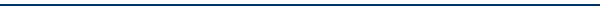 ระเบียบวาระที่ ๑ 	เรื่องที่ประธานแจ้งให้ที่ประชุมทราบ………………………………………………………………………………………………………………………………………………………………………………………………………………………………………………………………………………………………………………………………………………………………………………………………………………………………………………………………………………………………………………………………………………………………………………………………………………………………………………………………………………………………………………………………………………………………………………………………………………………………………………………………………………………………………………………………………………………………………………………………………………………………………………………………………………………………………………………………………………………………………………………………………………………………………………………………………………………………………………………………………………………………………………………………………………………………………………………………………………………………………………………………………………………………………………………………………………………………………………………………………………………………………………………………………………………………………………………………………………………………………………………………………………………………………………………………………………………………………………………………………………………………………………………………………………………………………………………………………………………………………………………………………………………………………………………………………………………………………………………………………………………………………………………………………………มติ/ความเห็นที่ประชุม……………………………………………………………………………………………………………………………………………………………………………………………………………………………………………………………………………………………………………………………………………………………………………………………………………………………………………………………………………………………………………………………………………………………………………………………………………………………………………………………………………………………………………………………………………………………………………………………………………………………………………………………………………………………………………………………………………………………………………………………………………………………………………………………………………………………………………………………………………………………………………………………………………………………………………………………………………………………………………………………………………………………………………………………………………………………………………………………………………………………………………………………………………………………………………………………………………………………………………………………………………………………………………………………………………………………………ระเบียบวาระที่ 2 	เรื่องเพื่อทราบวาระที่ 2.1 คำสั่งคณะกรรมการพัฒนาการท่องเที่ยว ประจำเขตพัฒนาการท่องเที่ยวฝั่งทะลเตะวันตก	เรื่องเดิม มาตรา 18 แห่งพระราชบัญญัตินโยบายการท่องเที่ยวแห่งชาติ พ.ศ. 2551 เมื่อมีการออกกฎกระทรวงกำหนดเขตพัฒนาการท่องเที่ยวใด ให้รัฐมนตรีแต่งตั้งคณะกรรมการประจำเขตดังกล่าวขึ้นคณะหนึ่ง เรียกว่า “คณะกรรมการพัฒนาการท่องเที่ยว” ประกอบด้วย ผู้ว่าราชการจังหวัด ผู้แทนหน่วยงานของรัฐที่เกี่ยวข้อง ผู้แทนองค์กรปกครองส่วนท้องถิ่น ประธานหอการค้าจังหวัด ผู้แทนสภาอุตสาหกรรมท่องเที่ยวแห่งประเทศไทย และผู้ทรงคุณวุฒิด้านการท่องเที่ยว จำนวนไม่เกินสามสิบคนในสัดส่วนที่ใกล้เคียงกันเป็นกรรมการ โดยมีผู้แทนกระทรวงการท่องเที่ยวและกีฬาเป็นกรรมการและเลขานุการ 	     ข้อเท็จจริง    	     รัฐมนตรีว่าการกระทรวงการท่องเที่ยวและกีฬา ได้ลงนามในคำสั่งแต่งตั้งคณะกรรมการพัฒนาการท่องเที่ยว ประจำเขตพัฒนาการท่องเที่ยวฝั่งทะเลตะวันตก ตามคำสั่งกระทรวงการท่องเที่ยวและกีฬาที่ 914/2561 ลงวันที่ 22 พฤศจิกายน 2561 โดยมีองค์ประกอบของคณะกรรมการพัฒนา
การท่องเที่ยว ประจำเขตพัฒนาการท่องเที่ยวฝั่งทะเลตะวันตก ดังนี้จึงเสนอมาเพื่อโปรดทราบมติ/ความเห็นที่ประชุม.…………………………………………………………………………………………………………………………………………….………………….………………………………………………………………………………………………………………………………………………….…ระเบียบวาระที่ 2 	เรื่องเพื่อทราบวาระที่ 2.2 สถานการณ์การท่องเที่ยวภายในเขตพัฒนาการท่องเที่ยวฝั่งทะเลตะวันตก		        สถานการณ์นักท่องเที่ยว มกราคม – กรกฎาคม 2562	ในระยะเวลา 7 เดือนแรกของปี 2562 มีผู้เยี่ยมเยือนในเขตพัฒนาการท่องเที่ยว
ฝั่งทะเลตะวันตก จำนวน 9,331,560 คน เพิ่มขึ้นร้อยละ ๒.20 จากปีที่ผ่านมา โดยจังหวัดที่มีผู้เยี่ยมเยือนมากที่สุด คือ จังหวัดเพชรบุรี จำนวน 4,637,577 คน รองลงมาคือจังหวัดประจวบคีรีขันธ์ จำนวน 3,230,828 คน จังหวัดชุมพร จำนวน 857,781 คน และจังหวัดระนอง จำนวน 605,374คน ตามลำดับ	เมื่อพิจารณาจำนวนนักท่องเที่ยวชาวต่างชาติ พบว่ามีจำนวน 1,085,340 คน เพิ่มขึ้น ร้อยละ 1.77 จากปีที่ผ่านมา โดยจังหวัดประจวบคีรีขันธ์ มีนักท่องเที่ยวชาวต่างชาติมากที่สุด จำนวน 662,710 คน รองลงมาคือจังหวัดเพชรบุรี จำนวน 319,447 คน จังหวัดชุมพร จำนวน 66,454คน และจังหวัดระนอง จำนวน 36,454 คน  ตามลำดับ	สำหรับรายได้จากการท่องเที่ยวในระยะ 7 เดือนที่ผ่านมา พบว่าเขตพัฒนา
การท่องเที่ยวฝั่งทะเลตะวันตกมีรายได้จากการท่องเที่ยว จำนวน 46,877.03 ล้านบาท โดยจังหวัดที่มีรายได้จากการท่องเที่ยวมากที่สุด ได้แก่ จังหวัดประจวบคีรีขันธ์ รองลงมาคือจังหวัดเพชรบุรี จังหวัดชุมพรและจังหวัดระนอง ตามลำดับ	จึงเสนอมาเพื่อโปรดทราบมติ/ความเห็นที่ประชุม……………………………………………………………………………………………………………………………………………………………………………………………………………………………………………………………………………………………………………………………………………………………………………………………………………………………………………………………………………………………………………………………………………………………………………………………………………………………………………………………………………………………………………………………………………………………………………………………………………………………………………………………………………………………………………………………………………………………………………………………………………………………………………………………………………………………………………………………………………………………………………………………………………………………………………………………………………………………………………………………………………………………………………………………………………………………………………………………………………………………………………………………………………………………………………………………………………………………………………………………………………………………………………………………………………………………………………………………………………………………………………………………………………………………………………………………………………………………………………………………………………………………………………………………………………………………………………………………………………………………………………………………………………………………………………………………………………………………………………………………………………………………………………………………………………………………………………………………………………………………………………………………………………………………………………………………………………………………………………………………………………………………………………………………………ระเบียบวาระที่ 2 	เรื่องเพื่อทราบวาระที่ 2.3 ความคืบหน้าการพัฒนาการท่องเที่ยวโดยชุมชนต้นแบบในเขตพัฒนาการท่องเที่ยว                ฝั่งทะเลตะวันตก	(องค์การบริหารการพัฒนาพื้นที่พิเศษเพื่อการท่องเที่ยวอย่างยั่งยืน (อพท.))	มติ/ความเห็นที่ประชุม.…………………………………………………………………………………………………………………………………….…………………………..…………………………………………………………………………………………………………………………………………………………………..………………………………………………………………………………………………………………………………………………………………………………………………………………………………………………………………………………..……………………………………………..…….....………………………………………………………………………………………………………………………………………………………………..…………………………………………………………………………………………………………………………………………………………..………………………………………………………………………………………………………………………………………………………………………………………………………………………………………..……………………………………………………………………………………...……………………………………………………………….…………….…………………………………………………………………………………..………………………………………………………………………………………………………………………………………………………………..………………………………………………………………………………………………………………………………………………………………..………………………………………………………………………………………………………………………………………………………………..………………………………………………………………………………………………………………………………………………………………..……………………………………………………………….……………ระเบียบวาระที่ 2 	เรื่องเพื่อทราบวาระที่ 2.4  รายงานผลการดำเนินงานโครงการที่ได้รับการสนับสนุนงบประมาณจากงบบูรณาการ                 ด้านการท่องเที่ยวในเขตพัฒนาการท่องเที่ยวฝั่งทะเลตะวันตก	                 (สำนักงานการท่องเที่ยวและกีฬาจังหวัดชุมพร และจังหวัดระนอง)จึงเสนอมาเพื่อโปรดทราบมติ/ความเห็นที่ประชุม.……………………………………………………………………………………………………………………………………….………………………..…………………………………………………………………………………………………………………………………………………………………..…………………………………………………………………………………………………………………………………………………………………………………………………………………………………………………………………………………..…………………………………………..…….....………………………………………………………………………………………………………………………………………………………………..…………………………………………………………………………………………………………………………………………………………..……………………………………………………………………………………………………………………………………………………………………………………………………………………………………………………..………………………………………………………………………...…………………………………………………………………………..……………………………………………………………………………………..………………………………………………………………………………………………………………………………………………………………..………………………………………………………………………………………………………………………………………………………………..………………………………………………………………………………………………………………………………………………………………..………………………………………………………………………………………………………………………………………………………………..………………………………………………………….…………………ระเบียบวาระที่ 3 เรื่องเพื่อพิจารณาวาระที่ 3.1  แผนปฏิบัติการพัฒนาการท่องเที่ยวภายในเขตพัฒนาการท่องเที่ยวฝั่งทะเลตะวันตก                  พ.ศ. 2563 - 2565  	เรื่องเดิม1.1 แผนปฏิบัติการพัฒนาการท่องเที่ยว ภายในเขตพัฒนาการท่องเที่ยวฝั่งทะเลตะวันตก พ.ศ. 2559 – 2563 ได้ดำเนินการมาแล้ว 3 ปี และจะสิ้นสุดลงในปี พ.ศ. 2563 จึงมีความจำเป็นต้องจัดทำแผนปฏิบัติการพัฒนาการท่องเที่ยวในระยะต่อไป และให้สอดคล้องกับกรอบระยะเวลาของยุทธศาสตร์ชาติ (พ.ศ. 2561-2580) และแผนพัฒนาเศรษฐกิจและสังคมแห่งชาติ ฉบับที่ 13 เพื่อดำเนินงานตามนโยบายที่สำคัญด้านการท่องเที่ยวของกระทรวงการท่องเที่ยวและกีฬา สำนักงานการท่องเที่ยวและกีฬาจังหวัดเพชรบุรี จึงได้จัดทำโครงการจัดทำแผนปฏิบัติการพัฒนาการท่องเที่ยว ภายในเขตพัฒนาการท่องเที่ยวฝั่งทะเลตะวันตก  พ.ศ. ๒๕๖๔ – ๒๕๖๕ เพื่อสนับสนุนการดำเนินงานของเขตพัฒนาการท่องเที่ยวฝั่งทะเลตะวันตกและขับเคลื่อนการทำงานในระยะต่อไป		   1.2 มติคณะรัฐมนตรีเมื่อวันที่ 6 มีนาคม 2561 ได้เห็นชอบแนวทางการพัฒนาการท่องเที่ยวฝั่งทะเลตะวันตก (Royal Coast) หรือ Thailand Riviera) ตามที่ กระทรวงการท่องเที่ยวและกีฬา (กท.) เสนอ โดยมีเป้าหมายเพื่อการส่งเสริมพัฒนาการท่องเที่ยวในเขตพื้นที่ชายฝั่งทะเลตะวันตก 4 จังหวัด 
ให้เต็มตามศักยภาพและความพร้อมของพื้นที่ รวมถึงโอกาสที่จะเกิดขึ้นจากโครงการลงทุนพัฒนาโครงสร้างพื้นฐานจากภาครัฐในอนาคต เพื่อให้การท่องเที่ยวเป็นเครื่องมือในการกระจายรายได้สู่เมืองรองและชุมชนตามนโยบายรัฐบาล       2. การดำเนินงาน		 2.2 เขตพัฒนาการท่องเที่ยวฝั่งทะเลตะวันตก ได้มีการปรับปรุงแผนการดำเนินงานเพื่อให้สอดคล้องกับมติคณะรัฐมนตรีเมื่อวันที่ 6 มีนาคม 2561 นโยบายของรัฐบาล และนโยบายของกระทรวงการท่องเที่ยวและกีฬาที่ส่งเสริมทางการพัฒนาการท่องเที่ยวฝั่งทะเลตะวันตก (Royal Coast) หรือ Thailand Riviera) โดยได้มีการดำเนินการดังนี้		     1) กระทรวงการท่องเที่ยวและกีฬา ได้จัดทำ (ร่าง) แผนแม่บทพัฒนาการท่องเที่ยวในเขตพัฒนาการท่องเที่ยวฝั่งทะเลตะวันตก (The Royal Coast หรือ Thailand Riviera) โดยได้ดำเนินการจัดประชุมเพื่อจัดทำแผนแม่บทการพัฒนาการท่องเที่ยวในเขตพัฒนาการท่องเที่ยวฝั่งทะเลตะวันตก จำนวน 4 ครั้ง ดังนี้ (1) ครั้งที่ 1 วันที่ 7 สิงหาคม พ.ศ. 2561 โรงแรมรอยัล ไดมอน จังหวัดเพชรบุรี (2) ครั้งที่ 2 วันที่ 8 สิงหาคม พ.ศ. 2561 โรงแรมประจวบ แกรด์ จังหวัดประจวบคีรีขันธ์ (3) ครั้งที่ 3 วันที่ 16 สิงหาคม พ.ศ. 2561 โรงแรมลอฟ มาเนีย จังหวัดชุมพร (4) ครั้งที่ 4 วันที่ 17 สิงหาคม พ.ศ. 2561 โรงแรมระนองการ์เดน จังหวัดระนองจัดประชุมเพื่อรับฟังความคิดเห็นต่อร่างแผนพัฒนาการท่องเที่ยวฝั่งทะเลตะวันตก ในช่วงเดือนกันยายน จำนวน 4 ครั้ง ในพื้นที่จังหวัดเพชรบุรี ประจวบคีรีขันธ์ ชุมพร และระนอง		     2) เสนอคณะกรรมการพัฒนาการท่องเที่ยว ประจำเขตพัฒนาการท่องเที่ยวฝั่งทะเลตะวันตก พิจารณาแผนแม่บทพัฒนาการท่องเที่ยวฝั่งทะเลตะวันตก ในคราวประชุมตณะกรรมการ ครั้งที่ 1/2561 วันพฤหัสบดีที่ 23 สิงหาคม 2561 เวลา 09.00 น. ณ ห้องประชุมเกาะมัตตรา ศาลากลางจังหวัดชุมพร อำเภอเมือง จังหวัดชุมพร ซึ่งคณะกรรมการพัฒนาการท่องเที่ยว มีมติเห็นชอบแผนพัฒนาการท่องเที่ยว   ฝั่งทะเลตะวันตก และนำมาใช้เป็นกรอบทิศทางการพัฒนาการท่องเที่ยวฝั่งทะเลตะวันตกในระยะต่อไป		    3) เขตพัฒนาการท่องเที่ยวฝั่งทะเลตะวันตก ได้จัดประชุมเพื่อจัดแผนปฏิบัติการภายใต้แผนพัฒนาการท่องเที่ยวฝั่งทะเลตะวันตก และมอบหมายให้สำนักงานการท่องเที่ยวและกีฬาจังหวัดเพชรบุรี ประจวบคีรีขันธ์ ชุมพร และระนอง รวบรมแผนงาน/โครงการ ที่ขอรับการสนับสนุนงบประมาณในปีงบประมาณ 2563     4) สำนักงานท่องเที่ยวและกีฬาจังหวัดเพชรบุรี ได้จัดประชุมจัดทำแผนปฏิบัติการพัฒนาการท่องเที่ยว ภายใน เขตพัฒนาการท่องเที่ยวฝั่งทะเลตะวันตก พ.ศ. 2563-2565 เมื่อวันที่ 31 กรกฎาคม พ.ศ. 2562 โดยได้เชิญท่องเที่ยวและกีฬาจังหวัด และหน่วยงานที่เกี่ยวข้องทุกภาคส่วน ของ จังหวัด เพชรบุรี ประจวบคีรีขันธ์ ชุมพร และระนอง เข้าร่วมการประชุมเพื่อรับทราบทิศทางการเปลี่ยนแปลงและทบทวนแผนให้มีความสอดคล้องกับกรอบระยะเวลาของยุทธศาสตร์ชาติ (พ.ศ. 2561-2580) และให้หน่วยงานที่เกี่ยวข้องเสนอแผนงานโครงการเพื่อบรรจุไว้ในแผนปฏิบัติการ 	5) สำนักงานท่องเที่ยวและกีฬาจังหวัดเพชรบุรี ได้จัดประชุมเพื่อการพิจารณา แผนปฏิบัติการพัฒนาการท่องเที่ยว ภายในเขตพัฒนาการท่องเที่ยวฝั่งทะเลตะวันตก พ.ศ. 2563-2565  เมื่อวันที่ 9 สิงหาคม พ.ศ. 2562 โดยได้พิจารณาแผนงานโครงการที่เสนอจากหน่วยงานต่างๆ และได้มอบหมายให้สำนักงานการท่องเที่ยวและกีฬาจังหวัดจังหวัดเพชรบุรี ประจวบคีรีขันธ์ ชุมพร และระนอง รวบรวมแผนงาน/โครงการที่สำคัญ เพื่อเสนอแก่คณะกรรมการพัฒนาการทองเที่ยว ประจำเขตพัฒนาการท่องเที่ยวฝั่งทะเลตะวันตก ต่อไป3. ยุทธศาสตร์การพัฒนาการท่องเที่ยวเขตพัฒนาการท่องเที่ยวฝั่งทะเลตะวันตกวิสัยทัศน์  “THAILAND RIVIERA จุดหมายปลายทางการท่องเที่ยวชั้นนำระดับโลก” เป้าหมายเพิ่มจำนวนนักท่องเที่ยวคุณภาพ กลุ่มนักท่องเที่ยวที่มีกำลังซื้อสูง กลุ่มตลาดเฉพาะ ที่สอดคล้องกับแนทางการพัฒนาการท่องเที่ยวในแต่ละพื้นที่รักษาตลาดการท่องเที่ยวกระแสหลัก คือ เน้นการเพิ่มมูลค่าการใช้จ่ายและการกระจายการท่องเที่ยวไปยังชุมชนและพื้นที่ใกล้เคียงยุทธศาสตร์ ประกอบด้วย 5 ยุทธศาสตร์	ยุทธศาสตร์ 1 	การพัฒนาโครงสร้างพื้นฐานระบบการบริการและสิ่งอำนวยความสะดวกด้านการท่องเที่ยวยุทธศาสตร์ 2	การพัฒนาขีดความสามารถการแข่งขันทางการท่องเที่ยวและการส่งเสริมการลงทุนในพื้นที่อย่างยั่งยืนยุทธศาสตร์ 3	การพัฒนาและส่งเสริมอัตลักษณ์ทางการท่องเที่ยวการส่งเสริมการท่องเที่ยวโดยชุมชนอย่างยั่งยืนยุทธศาสตร์ 4	การส่งเสริมตลาดท่องเที่ยวและการประชาสัมพันธ์เพื่อเสริมสร้างภาพลักษณ์ที่ดีด้านท่องเที่ยวยุทธศาสตร์ 5	การพัฒนากลไกการบริหารจัดการการท่องเที่ยวแบบบูรณาการเพื่อส่งเสริมการท่องเที่ยวในพื้นที่และพื้นที่เชื่อมโยง3. สรุปแผนงาน/โครงการหน่วยงานต่างๆ ที่เกี่ยวข้อง ได้จัดทำแผนงาน/โครงการเพื่อขอรับการสนับสนุนประมาณ จำนวน 51 โครงการ งบประมาณ 2,066.9800 ล้านบาท	4. ข้อเสนอเพื่อพิจารณา	    4.1 ให้ความเห็นชอบแผนปฏิบัติการพัฒนาการท่องเที่ยว ภายในเขตพัฒนาการท่องเที่ยวฝั่งทะเลตะวันตก พ.ศ. 2563 - 2565 	    4.2 พิจารณาความเหมาะสมของแผนงาน/โครงการ ที่บรรจุในแผนปฏิบัติการพัฒนาการท่องเที่ยว ภายในเขตพัฒนาการท่องเที่ยวฝั่งทะเลตะวันตก พ.ศ. 2563 - 2565จึงเสนอมาเพื่อโปรดพิจารณามติ/ความเห็นที่ประชุม.………………………………...………………………………………………………………………………………………………………….……………..…………………………………………………………………………………………………………………………………………………………………..……………………………………………………………………………………………………………………………………………………………………………………………………………………………………………………………………………………………..………………………………..…….....………………………………………………………………………………………………………………………………………………………………..…………………………………………………………………………………………………………………………………………………………..………………………………………………………………………………………………………………………………………………………………………………………………………………………………………………...……………………..……………………………………………………………………...…………………………………………………..……………………………………………………………………………………………………………..………………………………………………………………………………………………………………………………………………………………..…………………………………………………………………………………………………………………………………………………………………..………………………………………………………………………………………………………………………………………………………………..……………………………………………………………………………………………………………………………………………………………………………………………………….…………….…ระเบียบวาระที่ 4 เรื่องอื่นๆ (ถ้ามี)มติ/ความเห็นที่ประชุม………………………………………………………………………………………………………………………………………………………………………………………………………………………………………………………………………………………………………………………………………………………………………………………………………………………………………………………………………………………………………………………………………………………………………………………………………………………………………………………………………………………………………………………………………………………………………………………………………………………………………………………………………………………………………………………………………………………………………………………………………………………………………………………………………………………………………………………………………………………………………………………………………………………………………………………………………………………………………………………………………………………………………………………………………………………………………………………………………………………………………………………………………………………………………………………………………………………………………………………………ตำแหน่ง องค์ประกอบ ประธานกรรมการ ผู้ว่าราชการจังหวัดเพชรบุรี รองประธานกรรมการ ผู้ว่าราชการจังหวัดประจวบคีรีขันธ์ ชุมพร และระนองกรรมการ  1. ผู้แทนหัวหน้าส่วนราชการที่หัวหน้าเขตพัฒนาการท่องเที่ยวกลุ่มจังหวัดเสนอ 2. ผู้แทนองค์กรปกครองส่วนท้องถิ่นในเขตพัฒนาการท่องเที่ยว 3. ประธานหอการค้าจังหวัดในเขตพัฒนาการท่องเที่ยว ทุกจังหวัด 4. ผู้แทนสภาอุตสาหกรรมท่องเที่ยวแห่งประเทศไทย ในเขตพัฒนาการท่องเที่ยวทุกจังหวัด 5.  กรรมการผู้ทรงคุณวุฒิด้านการท่องเที่ยว จำนวนห้าคน กรรมการและเลขานุการ ท่องเที่ยวและกีฬาจังหวัดเพชรบุรี ผู้ช่วยเลขานุการท่องเที่ยวและกีฬาจังหวัดประจวบคีรีขันธ์ จังหวัดชุมพร จังหวัดระนอง และอพท.